基本信息基本信息 更新时间：2024-05-11 13:50  更新时间：2024-05-11 13:50  更新时间：2024-05-11 13:50  更新时间：2024-05-11 13:50 姓    名姓    名黄细发黄细发年    龄52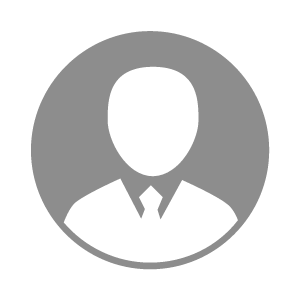 电    话电    话下载后可见下载后可见毕业院校深圳大学邮    箱邮    箱下载后可见下载后可见学    历大专住    址住    址东莞市高埗镇宝莲村聚贤居东莞市高埗镇宝莲村聚贤居期望月薪5000-10000求职意向求职意向主管会计,成本会计主管会计,成本会计主管会计,成本会计主管会计,成本会计期望地区期望地区广东省/韶关市|广东省/江门市|广东省/肇庆市|广东省/梅州市|广东省/河源市广东省/韶关市|广东省/江门市|广东省/肇庆市|广东省/梅州市|广东省/河源市广东省/韶关市|广东省/江门市|广东省/肇庆市|广东省/梅州市|广东省/河源市广东省/韶关市|广东省/江门市|广东省/肇庆市|广东省/梅州市|广东省/河源市教育经历教育经历就读学校：江西任弼时中学 就读学校：江西任弼时中学 就读学校：江西任弼时中学 就读学校：江西任弼时中学 就读学校：江西任弼时中学 就读学校：江西任弼时中学 就读学校：江西任弼时中学 工作经历工作经历工作单位：东莞市懿兴园林绿化工程有限公司 工作单位：东莞市懿兴园林绿化工程有限公司 工作单位：东莞市懿兴园林绿化工程有限公司 工作单位：东莞市懿兴园林绿化工程有限公司 工作单位：东莞市懿兴园林绿化工程有限公司 工作单位：东莞市懿兴园林绿化工程有限公司 工作单位：东莞市懿兴园林绿化工程有限公司 自我评价自我评价熟悉猪场的生产流程，使用过猪联网系统，对猪场使用的物料也比较熟悉，有跟地方政府.地方税务.地方农业局.地方畜牧局.地方环保局.地方财政局打交道的经验熟悉猪场的生产流程，使用过猪联网系统，对猪场使用的物料也比较熟悉，有跟地方政府.地方税务.地方农业局.地方畜牧局.地方环保局.地方财政局打交道的经验熟悉猪场的生产流程，使用过猪联网系统，对猪场使用的物料也比较熟悉，有跟地方政府.地方税务.地方农业局.地方畜牧局.地方环保局.地方财政局打交道的经验熟悉猪场的生产流程，使用过猪联网系统，对猪场使用的物料也比较熟悉，有跟地方政府.地方税务.地方农业局.地方畜牧局.地方环保局.地方财政局打交道的经验熟悉猪场的生产流程，使用过猪联网系统，对猪场使用的物料也比较熟悉，有跟地方政府.地方税务.地方农业局.地方畜牧局.地方环保局.地方财政局打交道的经验熟悉猪场的生产流程，使用过猪联网系统，对猪场使用的物料也比较熟悉，有跟地方政府.地方税务.地方农业局.地方畜牧局.地方环保局.地方财政局打交道的经验熟悉猪场的生产流程，使用过猪联网系统，对猪场使用的物料也比较熟悉，有跟地方政府.地方税务.地方农业局.地方畜牧局.地方环保局.地方财政局打交道的经验其他特长其他特长